 4- заседание 	                                                                                   28 -созыва                                                                                                        « О бюджете сельского поселения Сейтяковский сельсовет  муниципального районаБалтачевский район Республики Башкортостан на 2020  год и на плановый период2021 - 2022 годов»Совет сельского поселения Сейтяковский сельсовет муниципального района Балтачевский район Республики Башкортостан РЕШИЛ:1. Утвердить основные характеристики бюджета сельского поселения Сейтяковский сельсовет муниципального района Балтачевский район Республики Башкортостан на 2020 год:-прогнозируемый общий объем доходов бюджета сельского поселения Сейтяковский сельсовет муниципального района Балтачевский район Республики Башкортостан в сумме 3108,2 тыс. руб.;-общий объем расходов бюджета сельского поселения Сейтяковский сельсовет муниципального района Балтачевский район Республики  Башкортостан в сумме  3108,2 тыс. рублей;-дефицит бюджета сельского поселения Сейтяковский сельсовет муниципального района Балтачевский район Республики Башкортостан на 2020 год в сумме 0,0 рублей.2. Утвердить основные характеристики бюджета сельского поселения Сейтяковский сельсовет муниципального района Балтачевский район Республики Башкортостан на плановый период 2021 и 2022 годов:-прогнозируемый  общий объем доходов бюджета сельского поселения Сейтяковский сельсовет муниципального района Балтачевский район Республики Башкортостан на 2021 год в сумме  2931,5 тыс. рублей и на 2022 год в сумме  3038,3 тыс. рублей;-общий объем расходов бюджета сельского поселения Сейтяковский  сельсовет муниципального района Балтачевский район Республики Башкортостан на 2021 год в сумме 2931,5 тыс. рублей в том числе условно утвержденные расходы в сумме  57,3 тыс. руб. и на 2022 год в сумме  3038,3 тыс.рублей, в том числе  условно утвержденные расходы  114,6 тыс.рублей;-дефицит бюджета сельского поселения Сейтяковский сельсовет муниципального района Балтачевский район Республики Башкортостан на плановый период 2021 и 2022 годов в сумме 0,0 рублей.3. Утвердить перечень главных администраторов доходов бюджета сельского поселения  Сейтяковский  сельсовет муниципального района Балтачевский район Республики Башкортостан  согласно приложению №1 к настоящему Решению.4. Утвердить перечень главных администраторов источников финансирования дефицита бюджета сельского поселения Сейтяковский сельсовет муниципального района Балтачевский район Республики Башкортостан согласно приложению №2 к настоящему решению.5. Установить, что при зачислении в бюджет сельского поселения Сейтяковский  сельсовет муниципального района безвозмездных поступлений в виде добровольных взносов (пожертвований) юридических и физических лиц для казенного учреждения, находящегося в ведении соответствующего главного распорядителя средств бюджета  сельского поселения Сейтяковский  сельсовет муниципального района, на сумму указанных поступлений увеличиваются бюджетные ассигнования соответствующему главному распорядителю средств бюджета сельского поселения Сейтяковский сельсовет  муниципального района для последующего доведения в установленном порядке до  указанного казенного учреждения лимитов бюджетных обязательств для осуществления расходов, соответствующих целям, на достижение которых предоставлены добровольные взносы (пожертвования).6. Установить поступление доходов  в бюджет  сельского поселения Сейтяковский сельсовет муниципального района Балтачевский район Республики Башкортостан: на 2020 год согласно приложению № 3 к настоящему решению;  на плановый период 2021 и 2022 годов согласно приложению №4 к настоящему решению.7. Утвердить общий объем межбюджетных трансфертов получаемых из других уровней бюджетов в общей сумме в 2020 году  781,2 тыс.рублей, в 2021 году 581,2 тыс. рублей, в 2022 году   581,7 рублей.8. Средства, поступающие во временное распоряжение получателей средств бюджета сельского поселения Сейтяковский  сельсовет муниципального района Балтачевский район  Республики Башкортостан в соответствии с законодательными и иными нормативными правовыми актами Российской Федерации и Республики Башкортостан, включая суммы задатков участников аукционов и конкурсов по продаже муниципального имущества учитываются на лицевых счетах, открытых в финансовом органе муниципального района Балтачевский район на балансовом счете № 40302 в учреждениях  Центрального  банка  Российской банка Российской Федерации или кредитных организациях, в порядке, установленным финансовым органом  муниципального района  Балтачевский район.9. Утвердить в пределах общего объема расходов бюджета сельского поселения Сейтяковский  сельсовет муниципального района Балтачевский район Республики Башкортостан, установленного пунктом 1 настоящего Решения, распределение бюджетных ассигнований по разделам и подразделам:1) на 2020 год согласно приложению №5 к настоящему решению;2) на плановый период 2021 и 2022 годов согласно приложению №6 к настоящему решению.10. Утвердить распределение расходов по распорядителям средств бюджета сельского поселения Сейтяковский сельсовет муниципального района Балтачевский район Республики Башкортостан:1) на 2020 год согласно приложению № 7 к настоящему решению2) на плановый период 2021 и 2022 годов согласно приложению №8 к настоящему решению.11. Утвердить на 2020 год согласно  приложению № 9 к настоящему решению расходы на основании муниципальных программ  781,2 тыс.рублей.12. Утвердить на плановый период  2021 года  согласно  приложению № 10 к настоящему решению расходы на основании муниципальных программ  581,2 тыс. рублей. на период 2022 года 581,7 тыс. руб.13. Утвердить объем бюджетных ассигнований Дорожного фонда сельского поселения Сейтяковский сельсовет муниципального района Балтачевский район Республики Башкортостан на 2020 год в сумме  0  (ноль)  тыс.рублей, на 2021 год в сумме  0 (ноль) тыс.рублей и на 2022 год в сумме  0 (ноль) тыс.рублей.14. Установить, что  решения и иные нормативные правовые акты сельского поселения Сейтяковский сельсовет муниципального района Балтачевский район Республики Башкортостан, предусматривающие принятие новых видов расходных обязательств или увеличение бюджетных ассигнований на исполнение существующих видов расходных обязательств сверх утвержденных в бюджете сельского поселения Сейтяковский сельсовет муниципального района Балтачевский район Республики Башкортостан на 2020  год и на плановый период 2021 и 2022 годов, а также сокращающие его доходную базу, подлежат исполнению в 2020 году при изыскании дополнительных источников доходов бюджета сельского поселения Сейтяковский сельсовет муниципального района Балтачевский район Республики Башкортостан и (или) сокращении бюджетных ассигнований по конкретным статьям расходов бюджета сельского поселения Сейтяковский сельсовет муниципального района Балтачевский район Республики Башкортостан. Проекты решений и иных нормативных правовых актов сельского поселения Сейтяковский  сельсовет муниципального района Балтачевский район Республики Башкортостан, требующие введения новых видов расходных обязательств или увеличения бюджетных ассигнований по существующим видам расходных обязательств сверх утвержденных в бюджете сельского поселения Сейтяковский  сельсовет муниципального района Балтачевский район Республики  Башкортостан на 2020 год и на плановый период 2021 и 2022 годов, либо сокращающие его доходную базу, вносятся только при одновременном внесении предложений о дополнительных источниках доходов бюджета  сельского поселения Сейтяковский  сельсовет муниципального района Балтачевский район Республики Башкортостан и (или) сокращении бюджетных ассигнований по конкретным статьям расходов бюджета сельского поселения Сейтяковский  сельсовет муниципального района Балтачевский район Республики Башкортостан.15. Администрация сельского поселения Сейтяковский сельсовет муниципального района Балтачевский район Республики Башкортостан не вправе принимать решения, приводящие к увеличению в 2020-2022 годах численности  муниципальных  служащих и работников организаций бюджетной сферы.16. Установить, что получатель средств бюджета сельского поселения Сейтяковский сельсовет муниципального района Балтачевский район  Республики Башкортостан при  заключении муниципальных контрактов (договоров) на поставку товаров (работ, услуг) предусматривает авансовые платежи в размерах, определенных администрацией сельского поселения Сейтяковский  сельсовет муниципального района Балтачевский район Республики Башкортостан.17. Установить, что финансирование расходов местного бюджета в 2019 году осуществляется в пределах фактически поступивших доходов.            18. Установить, что неиспользованные в 2019 году целевые средства, переданные из  бюджета муниципального района в бюджет сельского поселения Сейтяковский  сельсовет, подлежат в 2020 году  возврату в  бюджет муниципального района в соответствии с законодательством.    	 19.  Установить, что в соответствии с пунктом 3 статьи 217 Бюджетного кодекса Российской Федерации, в ходе исполнения настоящего Решения  вносятся изменения в показатели сводной бюджетной росписи в соответствии с решениями руководителя в случаях, установленных  бюджетным  законодательством:1) поступление из бюджета муниципального района Балтачевский район Республики Башкортостан средств в виде дотации, субсидий, субвенций, иных межбюджетных трансфертов и прочих безвозмездных поступлений;2) образование в ходе исполнения бюджета сельского поселения  Сейтяковский сельсовет экономии по отдельным разделам, подразделам, целевым статьям, видам расходов и статьям операций сектора государственного управления  классификации расходов бюджетов;3) использование остатков средств бюджета сельского поселения Сейтяковский  сельсовет муниципального района Балтачевский район на 1 января 2020 года.      4) иные случаи, установленные бюджетным законодательством20. Установить:1) верхний предел муниципального долга на 1 января 2020 года в сумме 0(ноль) тыс.рублей, на 1 января 2021 года в сумме 0 (ноль) тыс.руб., на 1 января 2022 года в сумме 0 (ноль) тыс.руб., в том числе верхний предел долга по муниципальным гарантиям на 1 января 2020 года в сумме 0(ноль) тыс.рублей, на 1 января 2021 года в сумме 0 (ноль) тыс.руб., на 1 января 2022 года в сумме 0 (ноль) тыс.руб..       	 2) предельный объем муниципального долга на 2020 год в сумме  0 (ноль) тыс. руб., на 2021 год в сумме 0 (ноль) тыс.руб., на 2022 год в сумме 0 (ноль) тыс.руб.21. Установить, что нормативные правовые акты, частично (не в полной мере) обеспеченные источниками финансирования, применяются в пределах средств, утвержденных в бюджете сельского поселения.22. Списать в порядке, установленном Администрацией сельского поселения Сейтяковский  сельсовет муниципального района Балтачевский  район Республики Башкортостан, задолженность перед бюджетом сельского поселения Сейтяковский  сельсовет муниципального района Балтачевский  район Республики Башкортостан организаций всех форм собственности, физических лиц, являющихся индивидуальными предпринимателями, по плате за аренду муниципального имущества муниципального района Балтачевский район Республики Башкортостан, включая земельные участки, находящиеся в муниципальной собственности муниципального района Балтачевский район Республики Башкортостан, а также аренду земельных участков, государственная собственность на которые не разграничена, не имеющую источников погашения, в случаях:1) ликвидации организаций и прекращения деятельности физических лиц, являющихся индивидуальными предпринимателями, вследствие признания их по решению суда по состоянию на 1 января 2020 года несостоятельными (банкротами);2) смерти или объявления судом умершим физического лица, являвшегося индивидуальным предпринимателем, при переходе выморочного имущества в собственность  сельского поселения Сейтяковский  сельсовет муниципального района Балтачевский район Республики Башкортостан.23. Администрации сельского поселения Сейтяковский  сельсовет муниципального района Балтачевский район Республики Башкортостан установить  контроль за исполнением бюджета на 2020-2022 года, полным поступлением платежей и налогов в бюджет, целевым и эффективным использованием бюджетных средств.24. Предложить Председателю Совета сельского поселения Сейтяковский  сельсовет муниципального района Балтачевский район Республики Башкортостан и поручить Администрации сельского поселения Сейтяковский  сельсовет муниципального района Балтачевский район Республики Башкортостан издавать свои нормативные правовые акты в соответствие с настоящим решением.25. Данное решение вступает в силу с 01 января 2020 года и действует по 31 декабря 2020 года и подлежит обнародованию после его принятия и подписания в установленном порядке.Глава сельского поселения Сейтяковский сельсовет муниципального района Балтачевский районРеспублики Башкортостан                                                                   Э.С. Фаюршина   с. Сейтяково « 24 » декабря 2019 г.   № 4/31Перечень главных администраторов доходов бюджета сельского  поселения Сейтяковский сельсовет муниципального района Балтачевский  район  Республики Башкортостан<1> В части доходов, зачисляемых в бюджет СП Сейтяковский сельсовет МР Балтачевский  район РБ в пределах компетенции главных администраторов доходов бюджета СП Сейтяковский сельсовет МР  Балтачевский район РБ.<2> Администраторами доходов бюджета СП Сейтяковский сельсовет МР Балтачевский район  РБ по подстатьям,  статьям, подгруппам группы доходов «2 00 00000 00 – безвозмездные поступления» в части доходов от возврата остатков субсидий, субвенций и иных межбюджетных трансфертов, имеющих целевое назначение, прошлых лет (в части доходов, зачисляемых в бюджет СП  Сейтяковский сельсовет МР Балтачевский район  Республики Башкортостан) являются уполномоченные органы местного самоуправления поселения, а также созданные ими казенные учреждения, предоставившие соответствующие межбюджетные трансферты.Администраторами доходов бюджета СП   Сейтяковский сельсовет МР Балтачевский район РБ по подстатьям, статьям, подгруппам группы доходов «2 00 00000 00 – безвозмездные поступления» являются уполномоченные органы местного самоуправления поселения, а также созданные ими казенные учреждения, являющиеся получателями указанных средств.Переченьглавных администраторов источников финансирования дефицита бюджета сельского поселения Сейтяковский сельсовет  муниципального района Балтачевский район  Республики Башкортостан – органов местного самоуправления на 2020 год и на плановый период 2021 и 2022 годовПриложение №3                                                                 к  решению Совета сельского поселения Сейтяковский сельсоветмуниципального районаБалтачевский район Республики Башкортостан от « 24 » декабря 2019 г. № 4/31«О бюджете сельского  поселения  Сейтяковский сельсовет муниципального района Балтачевский район Республики Башкортостан  на 2020 год и на плановый период 2021 и 2022 годов»Поступление доходов в бюджет сельского поселения Сейтяковский сельсовет   муниципального района Балтачевский район Республики Башкортостан на 2020год                                                                      Приложение № 4      к  решению  Совета сельского поселения Сейтяковский   сельсовет муниципального района Балтачевский район Республики Башкортостан от « 24 » декабря 2019 г. № 4/31  «О бюджете сельского  поселения  Сейтяковский сельсовет муниципального района Балтачевский район Республики Башкортостан  на 2020 год и на плановый период 2020 и 2021 годов»Поступление доходов в бюджет сельского поселения Сейтяковский сельсовет   муниципального района Балтачевский район Республики Башкортостан  на 2020- 2021 годов                                                                                                                                                                                                                                                                   Приложение  № 5                                                                                                                                                     к   решению  Совета сельского поселения                                                                                                                                                    Сейтяковский сельсовет муниципального                                                                                                                                                   района  Балтачевский  район Республики                                                                                                                                                  Башкорстан от « 24 » декабря 2019 г. № 4/31                                                                                                                                                  «О бюджете сельского  поселения                                                                                                                                                  Сейтяковский сельсовет муниципального                                                                                                                                                  района Балтачевский район                                                                                                                                                  Республики Башкортостан  на 2020 год и                                                                                    на плановый период 2021 и 2022 годов»                                                             Распределение бюджетных ассигнований сельского поселения Сейтяковский Балтачевский район Республики Башкортостан на 2020 год по разделам, подразделам, целевым статьям (муниципальным программам и непрограммным направлениям деятельности), группам видов расходов классификации расходов бюджетов           (тыс. рублей)                                                                                                                                                 Приложение №6                                                                                                                                                  к   решению  Совета сельского поселения                                                                                                                                                    Сейтяковский сельсовет муниципального                                                                                                                                                   района  Балтачевский  район Республики                                                                                                                                                  Башкорстан от « 24 » декабря 2019 г. № 4/31                                                                                                                                                   «О бюджете сельского  поселения                                                                                                                                                  Сейтяковский сельсовет муниципального                                                                                                                                                  района Балтачевский район                                                                                                                                                  Республики Башкортостан  на 2020 год и                                                                                    на плановый период 2021 и 2022 годов»                                                             Распределение бюджетных ассигнований сельского поселения Сейтяковский сельсовет Балтачевского района  Республики Башкортостан на плановый 2021 и 2022 годов по разделам, подразделам, целевым статьям (муниципальным программам и непрограммным направлениям деятельности), группам видов расходов классификации расходов бюджетов           (тыс. рублей)                                                                                                                                                 Приложение  № 7                                                                                                                                                     к   решению  Совета сельского поселения                                                                                                                                                    Сейтяковский сельсовет муниципального                                                                                                                                                   района  Балтачевский  район Республики                                                                                                                                                  Башкорстан от « 24 » декабря 2019 г. № 4/31                                                                                                                                                   «О бюджете сельского  поселения                                                                                                                                                  Сейтяковский сельсовет муниципального                                                                                                                                                  района Балтачевский район                                                                                                                                                  Республики Башкортостан  на 2020 год и                                                                                    на плановый период 2021 и 2022 годов»                                                             Ведомственная структура расходов бюджета сельского поселения  Сейтяковский сельсовет   Балтачевский район Республики Башкортостан на 2020 год                                (тыс. рублей)                                                                                                                                                  Приложение  №8                                                                                                                                                       к   решению  Совета сельского поселения                                                                                                                                                    Сейтяковский сельсовет муниципального                                                                                                                                                   района  Балтачевский  район Республики                                                                                                                                                  Башкорстан от « 24 » декабря 2019 г. № 4/31                                                                                                                                                   «О бюджете сельского  поселения                                                                                                                                                  Сейтяковский сельсовет муниципального                                                                                                                                                  района Балтачевский район                                                                                                                                                  Республики Башкортостан  на 2020 год и                                                                                    на плановый период 2021 и 2022 годов»                                                             Ведомственная структура расходов бюджета сельского поселения  Сейтяковский сельсовет Балтачевский район Республики Башкортостан на плановый 2021 и 2022 годов                                             (тыс. рублей)                                                                                   Приложение  №9                                                                                                                                                     к   решению Совета сельского поселения                                                                                                                                                    Сейтяковский сельсовет муниципального                                                                                                                                                   района  Балтачевский  район Республики                                                                                                                                                  Башкорстан от « 24 » декабря 2019 г. № 4/31                                                                                                                                                  «О бюджете сельского  поселения                                                                                                                                                  Сейтяковский сельсовет муниципального                                                                                                                                                  района Балтачевский район                                                                                                                                                  Республики Башкортостан  на 2020год и                                                                                    на плановый период 2021 и 2022годов» Распределение бюджетных ассигнований сельского поселения Сейтяковский сельсовет муниципального района Балтачевский район Республики Башкортостан на 2020 год по целевым статьям (муниципальным программам   и непрограммным направлениям деятельности), группам видов расходов классификации расходов бюджетов                                     (тыс. рублей)                                                                                                                                                  Приложение  №10                                                                                                                                                     к   решению  Совета сельского поселения                                                                                                                                                    Сейтяковский сельсовет муниципального                                                                                                                                                   района  Балтачевский  район Республики                                                                                                                                                  Башкорстан от « 24 » декабря 2019 г. № 4/31                                                                                                                                                  «О бюджете сельского  поселения                                                                                                                                                  Сейтяковский сельсовет муниципального                                                                                                                                                  района Балтачевский район                                                                                                                                                  Республики Башкортостан  на 2020 год и                                                                                    на плановый период 2021 и 2022 годов»                                                             Распределение бюджетных ассигнований сельского поселения Сейтяковский сельсовет муниципального района Балтачевский район Республики Башкортостан на плановый 2021-2022 годов год по целевым статьям (муниципальным программам   и непрограммным направлениям деятельности), группам видов расходов классификации расходов бюджетов           (тыс. рублей)БАШКОРТОСТАН  РЕСПУБЛИКАҺЫБАЛТАС  РАЙОНЫМУНИЦИПАЛЬ  РАЙОНЫНЫҢ ҺӘЙТӘК  АУЫЛ СОВЕТЫАУЫЛ  БИЛӘМӘҺЕ  СОВЕТЫКАРАР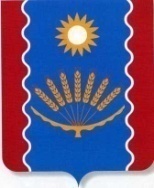 СОВЕТ СЕЛЬСКОГО  ПОСЕЛЕНИЯСЕЙТЯКОВСКИЙ  СЕЛЬСОВЕТМУНИЦИПАЛЬНОГО   РАЙОНАБАЛТАЧЕВСКИЙ  РАЙОНРЕСПУБЛИКИ БАШКОРТОСТАН                           РЕШЕНИЕБАШКОРТОСТАН  РЕСПУБЛИКАҺЫБАЛТАС  РАЙОНЫМУНИЦИПАЛЬ  РАЙОНЫНЫҢ ҺӘЙТӘК  АУЫЛ СОВЕТЫАУЫЛ  БИЛӘМӘҺЕ  СОВЕТЫКАРАРСОВЕТ СЕЛЬСКОГО  ПОСЕЛЕНИЯСЕЙТЯКОВСКИЙ  СЕЛЬСОВЕТМУНИЦИПАЛЬНОГО   РАЙОНАБАЛТАЧЕВСКИЙ  РАЙОНРЕСПУБЛИКИ БАШКОРТОСТАН                           РЕШЕНИЕПриложение  № 1к решению Совета сельского поселения Сейтяковский сельсовет муниципального района Балтачевский  район Республики Башкортостан от « 24 » декабря 2019 г. № 4/31 «О бюджете сельского  поселения  Сейтяковский сельсовет муниципального района Балтачевский район Республики Башкортостан  на 2020 год и на плановый период 2021 и 2022 годов»Код бюджетной классификации РФ Код бюджетной классификации РФ Наименование главного адми-нистра-торадоходов бюджета  поселения Наименование 123791Администрация сельского поселения Сейтяковский сельсовет муниципального района Балтачевский район Республики Башкортостан7911 08 04020 01 0000 110Государственная пошлина за совершение нотариальных действий  должностными лицами органов местного самоуправления, уполномоченными в соответствии с законодательными актами Российской Федерации на совершение нотариальных действий 7911 08 07175 01 0000 110Государственная пошлина за выдачу органом местного самоуправления поселения специального разрешения на движение по автомобильным дорогам транспортных средств, осуществляющих перевозки опасных, тяжеловесных и (или) крупногабаритных грузов, зачисляемая в бюджеты поселений)7911 13 01995 10 0000 130Прочие доходы от оказания платных услуг (работ) получателями средств бюджетов сельских поселений 7911 13 02065 10 0000 130Доходы, поступающие в порядке возмещения расходов, понесенных в связи с эксплуатацией  имущества сельских поселений 7911 13 02995 10 0000 130Прочие доходы от компенсации затрат  бюджетов сельских поселений 7911 16 07010 10 0000 140Штрафы, неустойки, пени, уплаченные в случае просрочки исполнения поставщиком (подрядчиком, исполнителем) обязательств, предусмотренных муниципальным контрактом, заключенным муниципальным органом, казенным учреждением сельских поселений 7911 16 07090 10 0000 140Иные штрафы, неустойки, пени, уплаченные в соответствии с законом или договором в случае неисполнения или ненадлежащего исполнения обязательств перед муниципальным органом, (муниципальным казенным учреждением) сельских поселений 7911 16 10031 10 0000 140Возмещение ущерба при возникновении страховых случаев, когда выгодоприобретателями выступают получатели средств бюджета сельских поселений7911 16 10032 10 0000 140Прочее возмещение ущерба, причиненного муниципальному имуществу сельских поселений (за исключением имущества, закрепленного за муниципальными бюджетными (автономными) учреждениями, унитарными предприятиями)7911 16 10081 10 0000 140Платежи в целях возмещения ущерба при расторжении муниципального контракта, заключенного с муниципальным органом сельских поселений  (муниципальным казенным учреждением), в связи с односторонним отказом исполнителя (подрядчика) от его исполнения (за исключением муниципального контракта, финансируемого за счет средств муниципального дорожного фонда)7911 16 10082 10 0000 140Платежи в целях возмещения ущерба при расторжении муниципального контракта, финансируемого за счет средств муниципального дорожного фонда сельских поселений, в связи с односторонним отказом исполнителя (подрядчика) от его исполнения7911 16 10100 10 0000 140Денежные взыскания, налагаемые в возмещение ущерба, причиненного в результате незаконного или нецелевого использования бюджетных средств (в части бюджетов сельских поселений)7911 17 01050 10 0000 180Невыясненные поступления, зачисляемые в бюджеты сельских поселений 7911 17 05050 10 0000 180Прочие неналоговые доходы бюджетов сельских поселений 7911 17 14030 10 0000 150Средства самообложения граждан, зачисляемые в бюджеты сельских поселений 7912 00 00000 00 0000 000Безвозмездные поступления <1>Иные доходы бюджета сельского поселения Сейтяковский сельсовет муниципального района  Балтачевский район  Республики Башкортостан, администрирование которых может осуществляться главными администраторами доходов бюджета сельского поселения Сейтяковский сельсовет муниципального района Балтачевский район  Республики Башкортостан в пределах их компетенции1 11 03050 10 0000 120Проценты, полученные от предоставления бюджетных кредитов внутри страны за счет средств бюджетов сельских поселений 1 11 09025 10 0000 120Доходы от распоряжения правами на результаты научно-технической деятельности, находящимися в собственности сельских поселений 1 11 09045 10 0000 120Прочие поступления от использования имущества, находящегося в собственности сельских поселений  (за исключением имущества муниципальных бюджетных и автономных учреждений,  а также имущества унитарных предприятий, в том числе казенных)1 12 04051 10 0000 120Плата за использование лесов, расположенных на землях иных категорий, находящихся в  собственности сельских поселений, в части платы по договору купли-продажи лесных насаждений 1 12 04052 10 0000 120Плата за использование лесов, расположенных на землях иных категорий, находящихся в  собственности сельских поселений, в части арендной платы  1 13 01995 10 0000 130Прочие доходы от оказания платных услуг (работ) получателями средств бюджетов сельских поселений 1 13 02065 10 0000 130Доходы, поступающие в порядке возмещения расходов, понесенных в связи с эксплуатацией  имущества сельских поселений 1 13 02995 10 0000 130Прочие доходы от компенсации затрат  бюджетов сельских поселений 1 14 01050 10 0000 410Доходы от продажи квартир, находящихся в собственности сельских поселений 1 14 03050 10 0000 410Средства от распоряжения и реализации выморочного и иного имущества, обращенного в доходы сельских поселений (в части реализации основных средств по указанному имуществу)1 14 03050 10 0000 440Средства от распоряжения и реализации выморочного и иного имущества, обращенного в доходы сельских поселений (в части реализации материальных запасов по указанному имуществу)1 14 04050 10 0000 420Доходы от продажи нематериальных активов, находящихся в собственности сельских поселений1 15 02050 10 0000 140Платежи, взимаемые органами местного самоуправления (организациями) сельских поселений  за выполнение определенных функций2 00 00000 00 0000 000Безвозмездные поступления <1>, <2> Приложение №2 к решению Совета сельского поселения Сейтяковский сельсовет муниципального района Балтачевский  район Республики Башкортостан от « 24 » декабря 2019 г. № 4/31  «О бюджете сельского  поселения  Сейтяковский сельсовет муниципального района Балтачевский район Республики Башкортостан  на 2020 год и на плановый период 2021 и 2022 годов»Код бюджетной классификации Российской Федерации  Код бюджетной классификации Российской Федерации  Наименование администратора источника финансирования дефицита бюджета муниципального района  Балтачевский  район  Республики Башкортостанадми-нистра-тораисточников финансирования дефицита бюджета сельского поселения Сейтяковский сельсовет муниципального района Балтачевский  район Республики БашкортостанНаименование администратора источника финансирования дефицита бюджета муниципального района  Балтачевский  район  Республики Башкортостан123791Администрация сельского поселения Сейтяковский сельсовет муниципального района Балтачевский район Республики Башкортостан7910 10 50201 10 0000 510Увеличение прочих остатков денежных средств бюджетов поселений7910 10 50201 10 0000 610Уменьшение остатков денежных средств бюджетов поселенийКоды бюджетной классификации РФНаименование налога (сбора)СуммаКоды бюджетной классификации РФНаименование налога (сбора)СуммаКоды бюджетной классификации РФНаименование налога (сбора)СуммаВСЕГО3 108,21 00 00000 00 0000 000Налоговые и неналоговые доходы1 190,11 01 00000 00 0000 000НАЛОГИ НА ПРИБЫЛЬ, ДОХОДЫ72,51 01 02000 01 0000 110Налог на доходы физических лиц72,51 01 02010 01 0000 110Налог на доходы физических лиц с доходов, источником которых является налоговый агент, за исключением доходов, в отношении которых исчисление и уплата налога осуществляются в соответствии со статьями 227, 227.1 и 228 Налогового кодекса Российской Федерации72,51 05 00000 00 0000 000НАЛОГИ НА СОВОКУПНЫЙ ДОХОД11,01 05 03010 01 0000 110Единый сельскохозяйственный налог 11,01 06 00000 00 0000 000НАЛОГИ НА ИМУЩЕСТВО1 105,01 06 01030 10 0000 110Налог на имущество физических лиц, взимаемый по ставкам, применяемым к объектам налогообложения, расположенным в границах поселений345,01 06 06000 00 0000 110Земельный налог760,01 06 06033 10 0000 110Земельный налог с организаций, обладающих земельным участком, расположенным в границах сельских поселений463,01 06 06043 10 0000 110Земельный налог с физических, обладающих земельным участком, расположенным в границах сельских поселений297,01 08 00000 00 0000 000ГОСУДАРСТВЕННАЯ ПОШЛИНА1,61 08 04020 01 0000 110Государственная пошлина за совершение нотариальных действий должностными лицами органов местного самоуправления, уполномоченными в соответствии с законодательными актами Российской Федерации на совершение нотариальных действий1,62 00 00000 00 0000 000Безвозмездные поступления1 918,12 02 15001 10 0000 150 Дотации бюджетам СП на выравнивание бюджетной обеспеченности907,12 02 15002 10 0000 150Дотация бюджетам СП на поддержку мер по обеспечению сбалансированности бюджетов229,82 02 49999 10  7404 150Прочие межбюджетные трансферты, передаваемые бюджетам СП (мероприятия по благоустройству территорий населенных пунктов, коммунальному хозяйству, обеспечению мер пожарной безопасности, осуществлению дорожной деятельности и охране окружающей среды в границах сельских поселений)700,02 02 35118 10 0000 150Субвенции бюджетам  СП на осуществление первичного воинского учета на территориях, где отсутствуют военные комиссариаты81,2Коды бюджетной классификации РФНаименование налога (сбора)2021г.2022г.ВСЕГО2 931,53 038,31 00 00000 00 0000 000Налоговые и неналоговые доходы1 210,01 233,91 01 00000 00 0000 000Налоги на прибыль, доходы77,883,11 01 02010 01 0000 110Налог на доходы физических лиц с доходов, источником которых является налоговый агент, за исключением доходов, в отношении которых исчисление и уплата налога осуществляются в соответствии со статьями 227, 227.1 и 228 НК РФ77,883,11 05 00000 00 0000 000Налоги на совокупный доход11,011,51 05 03010 01 0000 110Единый сельскохозяйственный налог 11,011,51 06 00000 00 0000 000Налоги на имущество1120,01 138,01 06 01030 10 0000 110Налог на имущество физических лиц, взимаемый по ставкам, применяемым к объектам налогообложения, расположенным в границах поселений346,0349,01 06 06000 00 0000 110Земельный налог774,0789,01 06 06033 10 0000 110Земельный налог с организаций, обладающих земельным участком, расположенным в границах СП477,0491,01 06 06043 10 0000 110Земельный налог с физических лиц , обладающих земельным участком, расположенным в границах СП297,0298,01 08 00000 00 0000 000ГОСУДАРСТВЕННАЯ ПОШЛИНА1,21,31 08 04020 01 0000 110Государственная пошлина за совершение нотариальных действий должностными лицами органов местного самоуправления, уполномоченными в соответствии с законодательными актами Российской Федерации на совершение нотариальных действий1,21,32 00 00000 00 0000 000Безвозмездные поступления1 721,51 804,42 02 15001 10 0000 150 Дотации бюджетам СП на выравнивание бюджетной обеспеченности922,3942,22 02 15002 10 0000 150Дотация бюджетам СП на поддержку мер по обеспечению сбалансированности бюджетов218,0280,52 02 49999 10  7404 150Прочие межбюджетные трансферты, передаваемые бюджетам СП (мероприятия по благоустройству территорий населенных пунктов, коммунальному хозяйству, обеспечению мер пожарной безопасности, осуществлению дорожной деятельности и охране окружающей среды в границах сельских поселений)500,0500,02 02 35118 10 0000 150Субвенции бюджетам СП на осуществление первичного воинского учета на территориях, где отсутствуют военные комиссариаты81,281,7НаименованиеРзПрЦСРВРСуммаВСЕГО3108,2Местные органы государственной власти и органы местного самоуправления 2327,0Функционирование высшего должностного лица субъектов Российской Федерации и муниципального образования0102731,0Непрограммные расходы01029900000731,0Глава  муниципального образования01029900203731,0Расходы на выплаты персоналу в целях обеспечения выполнения функций государственными органами, казенными учреждениями, органами управления государственными внебюджетными фондами01029900203100731,0Функционирование местных администрации01041542,0Непрограммные расходы010499000001542,0Аппараты органов государственной власти Республики Башкортостан010499002041542,0Расходы на выплаты персоналу в целях обеспечения выполнения функций государственными органами, казенными учреждениями, органами управления государственными внебюджетными фондами01049900204100959,0Расходы на выплаты персоналу государственных органов01049900204200527,0Иные бюджетные ассигнования0104990020480056,0Резервные фонды0111Непрограммные расходы01119900000Резервные фонды01119900750Иные бюджетные ассигнования01119900750800Мобилизационная и вневойсковая подготовкабланк Месячный отчет об исполнении бюджета 801103511003 АСП Тучубаевский сельсовет МР Балтачевский район РБна  1 января .Ед.Изм.: руб.	Код	Классификация	Назначено	Касса	Факт	Откл (План - Касса)	% испол-я	Мобилизационная и вневойсковая подготовка	0,00	\0203\\\\\\\\\ \	67340,00	0,00	0,00	67340,00	0,00	бланк Месячный отчет об исполнении бюджета 801103511003 АСП Тучубаевский сельсовет МР Балтачевский район РБна  1 января .Ед.Изм.: руб.	Код	Классификация	Назначено	Касса	Факт	Откл (План - Касса)	% испол-я	Мобилизационная и вневойсковая подготовка	0,00	\0203\\\\\\\\\ \	67340,00	0,00	0,00	67340,00	0,00	бланк Месячный отчет об исполнении бюджета 801103511003 АСП Тучубаевский сельсовет МР Балтачевский район РБна  1 января .Ед.Изм.: руб.	Код	Классификация	Назначено	Касса	Факт	Откл (План - Касса)	% испол-я	Мобилизационная и вневойсковая подготовка	0,00	\0203\\\\\\\\\ \	67340,00	0,00	0,00	67340,00	0,00	020381,2Непрограммные расходы 0203990000081,2Осуществление первичного воинского учета на территориях, где отсутствуют военные комиссариаты, за счет средств федерального бюджета0203990511881,2Расходы на выплаты персоналу в целях обеспечения выполнения функций государственными органами, казенными учреждениями, органами управления государственными внебюджетными фондами0203990511810081,2Обеспечение пожарной безопасности 031054,0Муниципальная программа «снижение рисков и смягчение последствий ЧС природного и техногенного характера, обеспечение пожарной безопасности и безопасности на водных объектах на 2020-2022 гг.»230000054,0подпрограмма «снижение рисков и смягчение последствий ЧС природного и техногенного характера, обеспечение пожарной безопасности и безопасности на водных объектах на 2020-2022 гг.»0310231000054,0Мероприятия по развитию инфраструктуры объектов противопожарной службы0310231243054,0Закупка товаров, работ и услуг для государственных (муниципальных) нужд0310231243020054,0Дорожное хозяйство0409240,0Муниципальная программа «Комплексная программа благоустройства территорий сельского поселения на 2020-2022 гг.»04092200000240,0Муниципальные программы04092210000240,0Закупка товаров, работ и услуг для государственных (муниципальных) нужд04092210174200240,0Жилищное коммунальное хозяйство0500260,0Благоустройство0503260,0Муниципальная программа «комплексная программа благоустройства территорий сельского поселения на 2020-2022 гг.»2200000260,0подпрограмма «комплексная программа благоустройства территорий сельского поселения на 2020-2022 гг.»05032210000260,0Мероприятия по благоустройству территорий населенных пунктов0503260,0Закупка товаров, работ и услуг для государственных (муниципальных) нужд0503200260,0Другие вопросы в обслати охраны окр.среды0605221000200,0Муниципальная программа «комплексная программа благоустройства территорий сельского поселения на 2019-0605221000200,00НаименованиеРзПрЦСРВРСуммаСумма20212022ВСЕГО2931,53038,3Местные органы государственной власти и органы местного самоуправления 2350,32456,6Функционирование высшего должностного лица субъектов Российской Федерации и муниципального образования0102738,0759,0Непрограммные расходы01029900000738,0759,0Глава  муниципального образования01029900203738,0759,0Расходы на выплаты персоналу в целях обеспечения выполнения функций государственными органами, казенными учреждениями, органами управления государственными внебюджетными фондами01029900203100738,0759,0Функционирование местных администрации01041501,01529,0Непрограммные расходы010499000001501,01529,0Аппараты органов государственной власти Республики Башкортостан010499002041501,01529,0Расходы на выплаты персоналу в целях обеспечения выполнения функций государственными органами, казенными учреждениями, органами управления государственными внебюджетными фондами01049900204100968,0996,0Расходы на выплаты персоналу государственных органов01049900204200477,0477,0Иные бюджетные ассигнования0104990020480056,056,0Резервные фонды0111Непрограммные расходы01119900000Резервные фонды01119900750Иные бюджетные ассигнования01119900750800Мобилизационная и вневойсковая подготовкабланк Месячный отчет об исполнении бюджета 801103511003 АСП Тучубаевский сельсовет МР Балтачевский район РБна  1 января .Ед.Изм.: руб.	Код	Классификация	Назначено	Касса	Факт	Откл (План - Касса)	% испол-я	Мобилизационная и вневойсковая подготовка	0,00	\0203\\\\\\\\\ \	67340,00	0,00	0,00	67340,00	0,00	бланк Месячный отчет об исполнении бюджета 801103511003 АСП Тучубаевский сельсовет МР Балтачевский район РБна  1 января .Ед.Изм.: руб.	Код	Классификация	Назначено	Касса	Факт	Откл (План - Касса)	% испол-я	Мобилизационная и вневойсковая подготовка	0,00	\0203\\\\\\\\\ \	67340,00	0,00	0,00	67340,00	0,00	бланк Месячный отчет об исполнении бюджета 801103511003 АСП Тучубаевский сельсовет МР Балтачевский район РБна  1 января .Ед.Изм.: руб.	Код	Классификация	Назначено	Касса	Факт	Откл (План - Касса)	% испол-я	Мобилизационная и вневойсковая подготовка	0,00	\0203\\\\\\\\\ \	67340,00	0,00	0,00	67340,00	0,00	020381,281,7Непрограммные расходы 0203990000081,281,7Осуществление первичного воинского учета на территориях, где отсутствуют военные комиссариаты, за счет средств федерального бюджета0203990511881,281,7Расходы на выплаты персоналу в целях обеспечения выполнения функций государственными органами, казенными учреждениями, органами управления государственными внебюджетными фондами0203990511810081,281,7Обеспечение пожарной безопасности 031054,054,0Муниципальная программа «снижение рисков и смягчение последствий ЧС природного и техногенного характера, обеспечение пожарной безопасности и безопасности на водных объектах на 2021-2022 гг.»230000054,054,0подпрограмма «снижение рисков и смягчение последствий ЧС природного и техногенного характера, обеспечение пожарной безопасности и безопасности на водных объектах на 2021-2022 гг.»0310231000054,054,0Мероприятия по развитию инфраструктуры объектов противопожарной службы0310231243054,054,0Закупка товаров, работ и услуг для государственных (муниципальных) нужд0310231243020054,054,0Дорожное хозяйство0409240,0240,0Муниципальная программа «Комплексная программа благоустройства территорий сельского поселения на 2019-2021 гг.»04092200000240,0240,0Муниципальные программы04092210000240,0240,0Закупка товаров, работ и услуг для государственных (муниципальных) нужд04092210315200240,0240,0Жилищное коммунальное хозяйство0500260,0260,0Благоустройство0503260,0260,0 Муниципальная программа «комплексная программа благоустройства территорий сельского поселения на 2021-2022 г»2200000260,0260,0подпрограмма «комплексная программа благоустройства территорий сельского поселения на 2021-2022гг.»05032210000260,0260,0Мероприятия по благоустройству территорий населенных пунктов05032210605260,0260,0Закупка товаров, работ и услуг для государственных (муниципальных) нужд05032210605200260,0260,0Условно утвержденные расходы999999999999957,3114,6НаименованиеВедЦСРВРСуммаВСЕГО7913108,2Муниципальная программа «комплексная программа благоустройства территорий сельского поселения на 2020-2022 гг.»7912200000700,0подпрограмма «комплексная программа благоустройства территорий сельского поселения на 2020-2022 гг.»7912210000500,0Мероприятия по благоустройству территорий населенных пунктов7912210605500,0Закупка товаров, работ и услуг для государственных (муниципальных) нужд7912210605200500,0Дорожное хозяйство7912210315Закупка товаров, работ и услуг для государственных7912210315200Обеспечение пожарной безопасности 79154,0Муниципальная программа «снижение рисков и смягчение последствий ЧС природного и техногенного характера, обеспечение пожарной безопасности и безопасности на водных объектах на 2020-2022 гг.»791230000054,0подпрограмма «снижение рисков и смягчение последствий ЧС природного и техногенного характера, обеспечение пожарной безопасности и безопасности на водных объектах на 2020-2022 гг.»791231000054,0Мероприятия по развитию инфраструктуры объектов противопожарной службы791231243054,0Закупка товаров, работ и услуг для государственных (муниципальных) нужд791231243020054,0Непрограммные расходы79199000002273,0Глава  муниципального образования7919900203731,0Расходы на выплаты персоналу в целях обеспечения выполнения функций государственными органами, казенными учреждениями, органами управления государственными внебюджетными фондами7919900203100731,0Аппараты органов государственной власти Республики Башкортостан79199002041542,0Расходы на выплаты персоналу в целях обеспечения выполнения функций государственными органами, казенными учреждениями, органами управления государственными внебюджетными фондами7919900204100959,0Расходы на выплаты персоналу государственных органов7919900204200527,0Иные бюджетные ассигнования791990020480056,0Резервные фонды7919900750Иные бюджетные ассигнования7919900750800Осуществление первичного воинского учета на территориях, где отсутствуют военные комиссариаты, за счет средств федерального бюджета791990511881,2Расходы на выплаты персоналу в целях обеспечения выполнения функций государственными органами, казенными учреждениями, органами управления государственными внебюджетными фондами791990511810081,2НаименованиеВедЦСРВРСуммаСуммаНаименование20212022ВСЕГО7912931,53038,3Муниципальная программа «комплексная программа благоустройства территорий сельского поселения на 2021-2022 гг.»7912200000260,0260,0подпрограмма «комплексная программа благоустройства территорий сельского поселения на 2021-2022 гг.»7912210000260,0260,0Мероприятия по благоустройству территорий населенных пунктов7912210605260,0260,0Закупка товаров, работ и услуг для государственных (муниципальных) нужд7912210605200260,0260,0Дорожное хозяйство0409240,0240,0Муниципальная программа «Комплексная программа благоустройства территорий сельского поселения на 2021-2022 гг.»04092200000240,0240,0Муниципальные программы04092210000240,0240,0Закупка товаров, работ и услуг для государственных (муниципальных) нужд04092210315200240,0240,0Обеспечение пожарной безопасности 79154,054,0Муниципальная программа «снижение рисков и смягчение последствий ЧС природного и техногенного характера, обеспечение пожарной безопасности и безопасности на водных объектах на 2021-2022 гг.»791230000054,054,0подпрограмма «снижение рисков и смягчение последствий ЧС природного и техногенного характера, обеспечение пожарной безопасности и безопасности на водных объектах на 2021-2022 гг.»791231000054,054,0Мероприятия по развитию инфраструктуры объектов противопожарной службы791231243054,054,0Закупка товаров, работ и услуг для государственных (муниципальных) нужд791231243020054,054,0Непрограммные расходы7919900000738,0759,0Глава  муниципального образования7919900203738,0759,0Расходы на выплаты персоналу в целях обеспечения выполнения функций государственными органами, казенными учреждениями, органами управления государственными внебюджетными фондами7919900203100738,0759,0Функционирование местных администрации7911501,01529,0Непрограммные расходы79199000001501,01529,0Аппараты органов государственной власти Республики Башкортостан79199002041501,01529,0Расходы на выплаты персоналу в целях обеспечения выполнения функций государственными органами, казенными учреждениями, органами управления государственными внебюджетными фондами7919900204100968,0996,0Расходы на выплаты персоналу государственных органов7919900204200477,0477,0Иные бюджетные ассигнования791990020480056,056,0Резервные фонды791Непрограммные расходы7919900000Резервные фонды7919900750Иные бюджетные ассигнования7919900750800Мобилизационная и вневойсковая подготовкабланк Месячный отчет об исполнении бюджета 801103511003 А Тучубаевский сельсовет МР Балтачевский район РБна  1 января .Ед.Изм.: руб.	Код	Классификация	Назначено	Касса	Факт	Откл (План - Касса)	% испол-я	Мобилизационная и вневойсковая подготовка	0,00	\0203\\\\\\\\\ \	67340,00	0,00	0,00	67340,00	0,00	бланк Месячный отчет об исполнении бюджета 801103511003 А Тучубаевский сельсовет МР Балтачевский район РБна  1 января .Ед.Изм.: руб.	Код	Классификация	Назначено	Касса	Факт	Откл (План - Касса)	% испол-я	Мобилизационная и вневойсковая подготовка	0,00	\0203\\\\\\\\\ \	67340,00	0,00	0,00	67340,00	0,00	бланк Месячный отчет об исполнении бюджета 801103511003 А Тучубаевский сельсовет МР Балтачевский район РБна  1 января .Ед.Изм.: руб.	Код	Классификация	Назначено	Касса	Факт	Откл (План - Касса)	% испол-я	Мобилизационная и вневойсковая подготовка	0,00	\0203\\\\\\\\\ \	67340,00	0,00	0,00	67340,00	0,00	79181,281,7Непрограммные расходы 791990000081,281,7Осуществление первичного воинского учета на территориях, где отсутствуют военные комиссариаты, за счет средств федерального бюджета791990511881,281,7Расходы на выплаты персоналу в целях обеспечения выполнения функций государственными органами, казенными учреждениями, органами управления государственными внебюджетными фондами791990511810081,281,7Условно утвержденные расходы9999999999957,3114,6НаименованиеЦСРВРСуммаВСЕГО3108,2Муниципальная программа «комплексная программа благоустройства территорий сельского поселения на 2020-2022 гг.»2200000700,0подпрограмма «комплексная программа благоустройства территорий сельского поселения на 2020-2022 гг.»2210000260,0благоустройство2210605260,0Закупка товаров, работ и услуг для государственных (муниципальных) нужд2210605200260,0Дорожное хозяйство2210315240,0Закупка товаров, работ и услуг для государственных (муниципальных) нужд2210315200240,0Муниципальная программа «комплексная программа благоустройства территорий сельского поселения на 2019-0605221000200,0Муниципальная программа «снижение рисков и смягчение последствий ЧС природного и техногенного характера, обеспечение пожарной безопасности и безопасности на водных объектах на 2020-2022 гг.»230000054,0Закупка товаров, работ и услуг для государственных (муниципальных) нужд231243020054,0Непрограммные расходы99000002273,0Глава  муниципального образования9900203731,0Расходы на выплаты персоналу в целях обеспечения выполнения функций государственными органами, казенными учреждениями, органами управления государственными внебюджетными фондами9900203100731,0Аппараты органов государственной власти Республики Башкортостан99002041542,0Расходы на выплаты персоналу в целях обеспечения выполнения функций государственными органами, казенными учреждениями, органами управления государственными внебюджетными фондами9900204100959,0Расходы на выплаты персоналу государственных органов9900204200527,0Иные бюджетные ассигнования990020480056,0Осуществление первичного воинского учета на территориях, где отсутствуют военные комиссариаты, за счет средств федерального бюджета990511881,2Расходы на выплаты персоналу в целях обеспечения выполнения функций государственными органами, казенными учреждениями, органами управления государственными внебюджетными фондами990511810081,2Резервный фонд9900750Иные бюджетные ассигнования990075080НаименованиеЦСРВРСуммаСумма20212022ВСЕГО2931,53038,3Муниципальная программа «комплексная программа благоустройства территорий сельского поселения на 2021-2022 гг.»2200000500,0500,0Закупка товаров, работ и услуг для государственных (муниципальных) нужд2210605200260,0260,0Дорожное хозяйство2210315240,0240,0Муниципальная программа «снижение рисков и смягчение последствий ЧС природного и техногенного характера, обеспечение пожарной безопасности и безопасности на водных объектах на 2014-2016 гг.»230000054,054,0Закупка товаров, работ и услуг для государственных (муниципальных) нужд231243020054,054,0Непрограммные расходы99000002239,02288,0Глава  муниципального образования9900203738,0759,0Расходы на выплаты персоналу в целях обеспечения выполнения функций государственными органами, казенными учреждениями, органами управления государственными внебюджетными фондами9900203100738,0759,0Аппараты органов государственной власти Республики Башкортостан99002041501,01529,0Расходы на выплаты персоналу в целях обеспечения выполнения функций государственными органами, казенными учреждениями, органами управления государственными внебюджетными фондами9900204100968,0996,0Расходы на выплаты персоналу государственных органов9900204200477,0477,0Иные бюджетные ассигнования990020480056,056,0Резервные фонды9900750Иные бюджетные ассигнования9900750800Осуществление первичного воинского учета на территориях, где отсутствуют военные комиссариаты, за счет средств федерального бюджета990511881,281,7Расходы на выплаты персоналу в целях обеспечения выполнения функций государственными органами, казенными учреждениями, органами управления государственными внебюджетными фондами990511810081,281,7Условно утвержденные расходы999999999957,3114,6